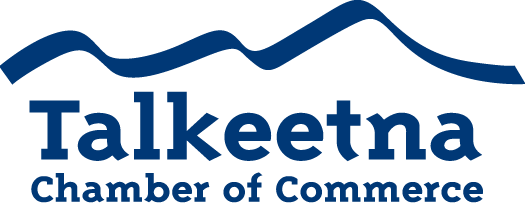 General Meeting AgendaMarch 14th 12:00 pmFlying Squirrel BakeryCall to Order: 12:00 pmAdministrative Items:Board members in Attendance: Bryann Hanks, Lauren Kane, Mabel Quilliam, Bill Rodwell, Niina Baum, Joe Mathis Others in Attendance: Ember and Christian Haynes, David Hicks, Margaret Adsit, Corinne Smith, Phillip Manning, Robert and Marne Sheldon, Anna Woehrle, Jenny Krepel, Dora Redman, Hilary Fisher and 2 guests, Jodi Rodwell, Jillian Simpson, Jok Bondurant, Cynthia, Denise Richardson, Sue Deyoe, Kathleen Flemming, Anita Golton, Ron QuilliamTime Keeper/Minute Taker: Katie GilliganTreasurer’s Report: $5,411.92 in Checking $5,265 in Live at 5$8,736.74 in Money Market $1,535 in Scholarship (received a few donations recently)$200 in Fire Hydrant (old project)$27.06 in Savings$25 in Gaming Checking and Savings$5,787 in accounts receivable Persons to be Heard: Guest Speaker Jillian Simpson with ATIAOld Business:Additions to Agenda: Public Notice of ARRC Proposal to lease 8.31 acres along Talkeetna RiverRobert and Marne Sheldon spoke about their application to lease the property. They have asked us to write a letter of support. The Chamber members present voted to recommend the board write a letter of support. The board voted in support of writing a letter of support to Nordly’s pledge to continue to give community access to the area and closely follow the usage guidelines of the Talkeetna Riverfront Management Plan. Live at 5Sponsorship sheets will be sent out next week, hopefully. Visitor’s GuideAdvertising rates will be sent out next week so that printing can commence and guides can be ready by May 1st. Committee Reports:Economic Development Committee Meeting report submitted by Niina Marketing and Tourism CommitteeMembership and Community Relations CommitteeMembership and Community RelationsTalkeetna Sewer and WaterDACLooking for a new directorNSIAlso may be looking for a new directorTCCIHas submitted a request for comment extension regarding Public Notice of ARRC Proposal to lease 8.31 acres along Talkeetna River. Upcoming Meetings & AnnouncementsApril 11th Meeting: Non-profit Round UpSue Deyoe with the Talkeetna Historical Society has offered to host and give a brief presentation. May 9th: Member Sound OffMeeting potentially at the senior center